                                                                                             Obec Trnovec nad Váhom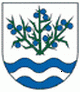 Materiál č. 6 na 21. zasadnutie Obecného zastupiteľstva v Trnovci nad Váhom dňa 30.01.2017K bodu programu 7:„ Plán kultúrnych podujatí Obce Trnovec nad Váhom na rok 2017“1. Dôvodová správaDôvodová správa k materiálu č. 6 na 21. zasadnutie OZ v Trnovci nad Váhom Plán kultúrnych podujatí obce na rok 2017 bol navrhnutý a spracovaný na zasadnutí Komisie školstva, mládeže a kultúry. Obec Trnovec nad Váhom spolupracuje na realizácií kultúrnych podujatí so Základnou školou s materskou školou Trnovec nad Váhom, spoločenskými organizáciami, občianskym združením Trnky, športovými organizáciami, záujmovými združeniami, neziskovými organizáciami. Občania si môžu vybrať  z rôznych druhov podujatí a v pláne pripravovaných podujatí si vhodné podujatie nájdu pre seba predstavitelia všetkých vekových skupín.Do plánu kultúrnych podujatí boli zaradené tradičné podujatia, ako Deň obce, Turnaj o pohár starostu a Posedenie so seniormi, taktiež tie, ktoré si získali obľubu v posledných rokoch (Fašiangové posedenie, Brigáda ku Dňu Zeme, Rozlúčka s letom, Vianočné trhy), ale aj úplne nové podujatia.Plán kultúrnych podujatí obce Trnovec nad Váhom na rok 2017 bude zverejnený na webovej stránke obce, informácie o pripravovaných podujatiach a termínoch ich konania sa zverejňujú priebežne.